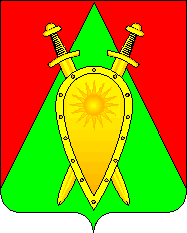 Администрация городского округа ЗАТО п.ГорныйП О С Т А Н О В Л Е Н И Е28 февраля 2023 года                                                                                  № 61Об участии во всероссийском конкурсе лучших проектов создания комфортной городской среды  С целью создания комфортной городской среды на территории городского округа ЗАТО п.Горный, в соответствии с Федеральным законом от 06 октября 2003 года № 131-ФЗ «Об общих принципах организации местного самоуправления в Российской Федерации» принимая во внимание Постановление Правительства Российской Федерации от 10 февраля 2017 года № 169 «Об утверждении Правил предоставления и распределения субсидий из федерального бюджета бюджетам субъектов Российской Федерации на поддержку государственных программ субъектов Российской Федерации и муниципальных программ формирования современной городской среды», проект Постановления Правительства Российской Федерации «О предоставлении государственной поддержки победителям всероссийского конкурса лучших проектов создания комфортной городской среды», руководствуясь Уставом городского округа ЗАТО п.Горный, администрация городского округа ЗАТО п.Горный п о с т а н о в л я е т:Принять участие во всероссийском конкурсе лучших проектов создания комфортной городской среды.Утвердить форму предоставления предложения по выбору общественных территорий, на которых будет реализовываться проект создания комфортной городской среды на территории городского округа ЗАТО п.Горный в рамках всероссийского конкурса лучших проектов создания комфортной городской среды (Приложение 1).Утвердить период приема предложений с 01.03.2023 года по 05.03.2023 года. Утвердить перечень мест для организации пунктов приема предложений по выбору общественных территорий, на которых будет реализовываться проект создания комфортной городской среды на территории городского округа ЗАТО п.Горный в рамках всероссийского конкурса лучших проектов создания комфортной городской среды (Приложение 2).5. 	Настоящее постановление вступает в силу на следующий день после дня его официального опубликования (обнародования).6. 	Настоящее постановление опубликовать (обнародовать) на официальном сайте городского округа ЗАТО п.Горный http://gorniy.75.ru.7. 	Контроль за исполнением данного постановления оставляю за собой.Глава ЗАТО п.Горный                                                                    Т.В. КарнаухНачальник жилищного отдела администрации городского округа ЗАТО п.Горный«___»_________________2023 г.___________________Е.П. ЗолотуеваГлавный специалист жилищного отделаадминистрации городского округа ЗАТО п.Горный«___»_________________2023 г.___________________О.А. Днепровская                                                                                                      Приложение № 1к постановлению администрации городского округа ЗАТО п.Горный                                                                                                   от 28.02.2023 года № 61Форма предоставления предложений по выбору общественных территорий, на которых будет реализовываться проект создания комфортной городской среды на территории городского округа ЗАТО п.Горный в рамках всероссийского конкурса лучших проектов создания комфортной городской среды                                                                                                Приложение № 2к постановлению администрации городского округа ЗАТО п.Горный                                                                                         от 28.02.2023 года № 61Перечень мест для организации пунктов приема предложений по выбору общественных территорий, на которых будет реализовываться проект создания комфортной городской среды на территории городского округа ЗАТО п.Горный№ п/пАдрес муниципальной территории общего пользования1Улица Дружбы д. 171-166, включая прилегающую территорию вокруг зданий № 26 и 272Улица Молодежная д. 16- д. 22 1.Администрация городского округа ЗАТО п.Горный2.ГУЗ «Улетовская ЦРБ» участковая больница городского округа ЗАТО п.Горный3.МОУ «Средняя общеобразовательная школа № 1»4.ООО «Тайга»